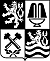 KARLOVARSKÝ KRAJKARLOVARSKÝ KRAJKARLOVARSKÝ KRAJKARLOVARSKÝ KRAJKARLOVARSKÝ KRAJKARLOVARSKÝ KRAJKARLOVARSKÝ KRAJKARLOVARSKÝ KRAJKARLOVARSKÝ KRAJKARLOVARSKÝ KRAJKARLOVARSKÝ KRAJKARLOVARSKÝ KRAJKARLOVARSKÝ KRAJKARLOVARSKÝ KRAJKARLOVARSKÝ KRAJKARLOVARSKÝ KRAJKARLOVARSKÝ KRAJKARLOVARSKÝ KRAJKARLOVARSKÝ KRAJKARLOVARSKÝ KRAJKARLOVARSKÝ KRAJKARLOVARSKÝ KRAJKARLOVARSKÝ KRAJKARLOVARSKÝ KRAJKARLOVARSKÝ KRAJKRAJSKÝ ÚŘAD -KRAJSKÝ ÚŘAD -KRAJSKÝ ÚŘAD -KRAJSKÝ ÚŘAD -KRAJSKÝ ÚŘAD -KRAJSKÝ ÚŘAD -Odbor kultury, památkové péče, lázeňství a cestovního ruchuOdbor kultury, památkové péče, lázeňství a cestovního ruchuOdbor kultury, památkové péče, lázeňství a cestovního ruchuOdbor kultury, památkové péče, lázeňství a cestovního ruchuOdbor kultury, památkové péče, lázeňství a cestovního ruchuOdbor kultury, památkové péče, lázeňství a cestovního ruchuOdbor kultury, památkové péče, lázeňství a cestovního ruchuOdbor kultury, památkové péče, lázeňství a cestovního ruchuOdbor kultury, památkové péče, lázeňství a cestovního ruchuOdbor kultury, památkové péče, lázeňství a cestovního ruchuOdbor kultury, památkové péče, lázeňství a cestovního ruchuOdbor kultury, památkové péče, lázeňství a cestovního ruchuOdbor kultury, památkové péče, lázeňství a cestovního ruchuOdbor kultury, památkové péče, lázeňství a cestovního ruchuOdbor kultury, památkové péče, lázeňství a cestovního ruchuOdbor kultury, památkové péče, lázeňství a cestovního ruchuOdbor kultury, památkové péče, lázeňství a cestovního ruchuOdbor kultury, památkové péče, lázeňství a cestovního ruchuOdbor kultury, památkové péče, lázeňství a cestovního ruchuAQE advisors, a.s.AQE advisors, a.s.AQE advisors, a.s.AQE advisors, a.s.AQE advisors, a.s.AQE advisors, a.s.AQE advisors, a.s.AQE advisors, a.s.AQE advisors, a.s.AQE advisors, a.s.AQE advisors, a.s.třída Kpt. Jaroše 1944/31třída Kpt. Jaroše 1944/31třída Kpt. Jaroše 1944/31třída Kpt. Jaroše 1944/31třída Kpt. Jaroše 1944/31třída Kpt. Jaroše 1944/31třída Kpt. Jaroše 1944/31třída Kpt. Jaroše 1944/31třída Kpt. Jaroše 1944/31třída Kpt. Jaroše 1944/31třída Kpt. Jaroše 1944/31602006020060200BrnoBrnoBrnoBrnoBrnoBrnoBrnoBrnoIČ:IČ:26954770269547702695477026954770DIČ:DIČ:CZ26954770CZ26954770CZ26954770Váš dopis značka / ze dneVáš dopis značka / ze dneVáš dopis značka / ze dneVáš dopis značka / ze dneVáš dopis značka / ze dneNaše značkaNaše značkaNaše značkaNaše značkaNaše značkaNaše značkaNaše značkaNaše značkaNaše značkaNaše značkaVyřizuje / linkaVyřizuje / linkaVyřizuje / linkaVyřizuje / linkaVyřizuje / linkaVyřizuje / linkaVyřizuje / linkaVyřizuje / linkaKarlovy VaryKarlovy VaryKarlovy VaryKarlovy VaryKK/2033/KR/22KK/2033/KR/22KK/2033/KR/22KK/2033/KR/22KK/2033/KR/22Stránská JanaStránská JanaStránská JanaStránská JanaStránská JanaStránská JanaStránská JanaStránská Jana/219621962196219615. 07. 202215. 07. 202215. 07. 202215. 07. 2022Objednávka č.Objednávka č.Objednávka č.0168101681-00271/22/KR00271/22/KR00271/22/KR00271/22/KRcelková maximální cenacelková maximální cenacelková maximální cenacelková maximální cenacelková maximální cenacelková maximální cenacelková maximální cenacelková maximální cenacelková maximální cenacelková maximální cenacelková maximální cena118 580,00118 580,00118 580,00118 580,00118 580,00118 580,00Objednáváme u VásObjednáváme u VásObjednáváme u VásObjednáváme u VásObjednáváme u VásObjednáváme u VásObjednáváme u VásObjednáváme u VásObjednáváme u VásObjednáváme u VásObjednáváme u VásObjednáváme u VásObjednáváme u VásObjednáváme u VásObjednáváme u VásObjednáváme u VásObjednáváme u VásObjednáváme u VásObjednáváme u VásObjednáváme u VásObjednáváme u VásObjednáváme u VásObjednáváme u VásObjednáváme u VásObjednáváme u VásObjednáváme u VásObjednáváme u Vászpracování studie proveditelnosti na projekt "Revitalizace Rašelinového pavilonu", který bude podán do Národního plánu obnovy, komponenty 4.5 Rozvoj kulturního a kreativního sektoru, iniciativy Rozvoj regionálních kulturních a kreativních center dle zaslané nabídky ze dne 08. 07. 2022, která je přílohou této objednávky. Termín pro odevzdání studie proveditelnosti je stanoven na 14. 08. 2022. Celková cena činí 118. 580 Kč včetně DPH.zpracování studie proveditelnosti na projekt "Revitalizace Rašelinového pavilonu", který bude podán do Národního plánu obnovy, komponenty 4.5 Rozvoj kulturního a kreativního sektoru, iniciativy Rozvoj regionálních kulturních a kreativních center dle zaslané nabídky ze dne 08. 07. 2022, která je přílohou této objednávky. Termín pro odevzdání studie proveditelnosti je stanoven na 14. 08. 2022. Celková cena činí 118. 580 Kč včetně DPH.zpracování studie proveditelnosti na projekt "Revitalizace Rašelinového pavilonu", který bude podán do Národního plánu obnovy, komponenty 4.5 Rozvoj kulturního a kreativního sektoru, iniciativy Rozvoj regionálních kulturních a kreativních center dle zaslané nabídky ze dne 08. 07. 2022, která je přílohou této objednávky. Termín pro odevzdání studie proveditelnosti je stanoven na 14. 08. 2022. Celková cena činí 118. 580 Kč včetně DPH.zpracování studie proveditelnosti na projekt "Revitalizace Rašelinového pavilonu", který bude podán do Národního plánu obnovy, komponenty 4.5 Rozvoj kulturního a kreativního sektoru, iniciativy Rozvoj regionálních kulturních a kreativních center dle zaslané nabídky ze dne 08. 07. 2022, která je přílohou této objednávky. Termín pro odevzdání studie proveditelnosti je stanoven na 14. 08. 2022. Celková cena činí 118. 580 Kč včetně DPH.zpracování studie proveditelnosti na projekt "Revitalizace Rašelinového pavilonu", který bude podán do Národního plánu obnovy, komponenty 4.5 Rozvoj kulturního a kreativního sektoru, iniciativy Rozvoj regionálních kulturních a kreativních center dle zaslané nabídky ze dne 08. 07. 2022, která je přílohou této objednávky. Termín pro odevzdání studie proveditelnosti je stanoven na 14. 08. 2022. Celková cena činí 118. 580 Kč včetně DPH.zpracování studie proveditelnosti na projekt "Revitalizace Rašelinového pavilonu", který bude podán do Národního plánu obnovy, komponenty 4.5 Rozvoj kulturního a kreativního sektoru, iniciativy Rozvoj regionálních kulturních a kreativních center dle zaslané nabídky ze dne 08. 07. 2022, která je přílohou této objednávky. Termín pro odevzdání studie proveditelnosti je stanoven na 14. 08. 2022. Celková cena činí 118. 580 Kč včetně DPH.zpracování studie proveditelnosti na projekt "Revitalizace Rašelinového pavilonu", který bude podán do Národního plánu obnovy, komponenty 4.5 Rozvoj kulturního a kreativního sektoru, iniciativy Rozvoj regionálních kulturních a kreativních center dle zaslané nabídky ze dne 08. 07. 2022, která je přílohou této objednávky. Termín pro odevzdání studie proveditelnosti je stanoven na 14. 08. 2022. Celková cena činí 118. 580 Kč včetně DPH.zpracování studie proveditelnosti na projekt "Revitalizace Rašelinového pavilonu", který bude podán do Národního plánu obnovy, komponenty 4.5 Rozvoj kulturního a kreativního sektoru, iniciativy Rozvoj regionálních kulturních a kreativních center dle zaslané nabídky ze dne 08. 07. 2022, která je přílohou této objednávky. Termín pro odevzdání studie proveditelnosti je stanoven na 14. 08. 2022. Celková cena činí 118. 580 Kč včetně DPH.zpracování studie proveditelnosti na projekt "Revitalizace Rašelinového pavilonu", který bude podán do Národního plánu obnovy, komponenty 4.5 Rozvoj kulturního a kreativního sektoru, iniciativy Rozvoj regionálních kulturních a kreativních center dle zaslané nabídky ze dne 08. 07. 2022, která je přílohou této objednávky. Termín pro odevzdání studie proveditelnosti je stanoven na 14. 08. 2022. Celková cena činí 118. 580 Kč včetně DPH.zpracování studie proveditelnosti na projekt "Revitalizace Rašelinového pavilonu", který bude podán do Národního plánu obnovy, komponenty 4.5 Rozvoj kulturního a kreativního sektoru, iniciativy Rozvoj regionálních kulturních a kreativních center dle zaslané nabídky ze dne 08. 07. 2022, která je přílohou této objednávky. Termín pro odevzdání studie proveditelnosti je stanoven na 14. 08. 2022. Celková cena činí 118. 580 Kč včetně DPH.zpracování studie proveditelnosti na projekt "Revitalizace Rašelinového pavilonu", který bude podán do Národního plánu obnovy, komponenty 4.5 Rozvoj kulturního a kreativního sektoru, iniciativy Rozvoj regionálních kulturních a kreativních center dle zaslané nabídky ze dne 08. 07. 2022, která je přílohou této objednávky. Termín pro odevzdání studie proveditelnosti je stanoven na 14. 08. 2022. Celková cena činí 118. 580 Kč včetně DPH.zpracování studie proveditelnosti na projekt "Revitalizace Rašelinového pavilonu", který bude podán do Národního plánu obnovy, komponenty 4.5 Rozvoj kulturního a kreativního sektoru, iniciativy Rozvoj regionálních kulturních a kreativních center dle zaslané nabídky ze dne 08. 07. 2022, která je přílohou této objednávky. Termín pro odevzdání studie proveditelnosti je stanoven na 14. 08. 2022. Celková cena činí 118. 580 Kč včetně DPH.zpracování studie proveditelnosti na projekt "Revitalizace Rašelinového pavilonu", který bude podán do Národního plánu obnovy, komponenty 4.5 Rozvoj kulturního a kreativního sektoru, iniciativy Rozvoj regionálních kulturních a kreativních center dle zaslané nabídky ze dne 08. 07. 2022, která je přílohou této objednávky. Termín pro odevzdání studie proveditelnosti je stanoven na 14. 08. 2022. Celková cena činí 118. 580 Kč včetně DPH.zpracování studie proveditelnosti na projekt "Revitalizace Rašelinového pavilonu", který bude podán do Národního plánu obnovy, komponenty 4.5 Rozvoj kulturního a kreativního sektoru, iniciativy Rozvoj regionálních kulturních a kreativních center dle zaslané nabídky ze dne 08. 07. 2022, která je přílohou této objednávky. Termín pro odevzdání studie proveditelnosti je stanoven na 14. 08. 2022. Celková cena činí 118. 580 Kč včetně DPH.zpracování studie proveditelnosti na projekt "Revitalizace Rašelinového pavilonu", který bude podán do Národního plánu obnovy, komponenty 4.5 Rozvoj kulturního a kreativního sektoru, iniciativy Rozvoj regionálních kulturních a kreativních center dle zaslané nabídky ze dne 08. 07. 2022, která je přílohou této objednávky. Termín pro odevzdání studie proveditelnosti je stanoven na 14. 08. 2022. Celková cena činí 118. 580 Kč včetně DPH.zpracování studie proveditelnosti na projekt "Revitalizace Rašelinového pavilonu", který bude podán do Národního plánu obnovy, komponenty 4.5 Rozvoj kulturního a kreativního sektoru, iniciativy Rozvoj regionálních kulturních a kreativních center dle zaslané nabídky ze dne 08. 07. 2022, která je přílohou této objednávky. Termín pro odevzdání studie proveditelnosti je stanoven na 14. 08. 2022. Celková cena činí 118. 580 Kč včetně DPH.zpracování studie proveditelnosti na projekt "Revitalizace Rašelinového pavilonu", který bude podán do Národního plánu obnovy, komponenty 4.5 Rozvoj kulturního a kreativního sektoru, iniciativy Rozvoj regionálních kulturních a kreativních center dle zaslané nabídky ze dne 08. 07. 2022, která je přílohou této objednávky. Termín pro odevzdání studie proveditelnosti je stanoven na 14. 08. 2022. Celková cena činí 118. 580 Kč včetně DPH.zpracování studie proveditelnosti na projekt "Revitalizace Rašelinového pavilonu", který bude podán do Národního plánu obnovy, komponenty 4.5 Rozvoj kulturního a kreativního sektoru, iniciativy Rozvoj regionálních kulturních a kreativních center dle zaslané nabídky ze dne 08. 07. 2022, která je přílohou této objednávky. Termín pro odevzdání studie proveditelnosti je stanoven na 14. 08. 2022. Celková cena činí 118. 580 Kč včetně DPH.zpracování studie proveditelnosti na projekt "Revitalizace Rašelinového pavilonu", který bude podán do Národního plánu obnovy, komponenty 4.5 Rozvoj kulturního a kreativního sektoru, iniciativy Rozvoj regionálních kulturních a kreativních center dle zaslané nabídky ze dne 08. 07. 2022, která je přílohou této objednávky. Termín pro odevzdání studie proveditelnosti je stanoven na 14. 08. 2022. Celková cena činí 118. 580 Kč včetně DPH.zpracování studie proveditelnosti na projekt "Revitalizace Rašelinového pavilonu", který bude podán do Národního plánu obnovy, komponenty 4.5 Rozvoj kulturního a kreativního sektoru, iniciativy Rozvoj regionálních kulturních a kreativních center dle zaslané nabídky ze dne 08. 07. 2022, která je přílohou této objednávky. Termín pro odevzdání studie proveditelnosti je stanoven na 14. 08. 2022. Celková cena činí 118. 580 Kč včetně DPH.zpracování studie proveditelnosti na projekt "Revitalizace Rašelinového pavilonu", který bude podán do Národního plánu obnovy, komponenty 4.5 Rozvoj kulturního a kreativního sektoru, iniciativy Rozvoj regionálních kulturních a kreativních center dle zaslané nabídky ze dne 08. 07. 2022, která je přílohou této objednávky. Termín pro odevzdání studie proveditelnosti je stanoven na 14. 08. 2022. Celková cena činí 118. 580 Kč včetně DPH.zpracování studie proveditelnosti na projekt "Revitalizace Rašelinového pavilonu", který bude podán do Národního plánu obnovy, komponenty 4.5 Rozvoj kulturního a kreativního sektoru, iniciativy Rozvoj regionálních kulturních a kreativních center dle zaslané nabídky ze dne 08. 07. 2022, která je přílohou této objednávky. Termín pro odevzdání studie proveditelnosti je stanoven na 14. 08. 2022. Celková cena činí 118. 580 Kč včetně DPH.zpracování studie proveditelnosti na projekt "Revitalizace Rašelinového pavilonu", který bude podán do Národního plánu obnovy, komponenty 4.5 Rozvoj kulturního a kreativního sektoru, iniciativy Rozvoj regionálních kulturních a kreativních center dle zaslané nabídky ze dne 08. 07. 2022, která je přílohou této objednávky. Termín pro odevzdání studie proveditelnosti je stanoven na 14. 08. 2022. Celková cena činí 118. 580 Kč včetně DPH.zpracování studie proveditelnosti na projekt "Revitalizace Rašelinového pavilonu", který bude podán do Národního plánu obnovy, komponenty 4.5 Rozvoj kulturního a kreativního sektoru, iniciativy Rozvoj regionálních kulturních a kreativních center dle zaslané nabídky ze dne 08. 07. 2022, která je přílohou této objednávky. Termín pro odevzdání studie proveditelnosti je stanoven na 14. 08. 2022. Celková cena činí 118. 580 Kč včetně DPH.zpracování studie proveditelnosti na projekt "Revitalizace Rašelinového pavilonu", který bude podán do Národního plánu obnovy, komponenty 4.5 Rozvoj kulturního a kreativního sektoru, iniciativy Rozvoj regionálních kulturních a kreativních center dle zaslané nabídky ze dne 08. 07. 2022, která je přílohou této objednávky. Termín pro odevzdání studie proveditelnosti je stanoven na 14. 08. 2022. Celková cena činí 118. 580 Kč včetně DPH.zpracování studie proveditelnosti na projekt "Revitalizace Rašelinového pavilonu", který bude podán do Národního plánu obnovy, komponenty 4.5 Rozvoj kulturního a kreativního sektoru, iniciativy Rozvoj regionálních kulturních a kreativních center dle zaslané nabídky ze dne 08. 07. 2022, která je přílohou této objednávky. Termín pro odevzdání studie proveditelnosti je stanoven na 14. 08. 2022. Celková cena činí 118. 580 Kč včetně DPH.zpracování studie proveditelnosti na projekt "Revitalizace Rašelinového pavilonu", který bude podán do Národního plánu obnovy, komponenty 4.5 Rozvoj kulturního a kreativního sektoru, iniciativy Rozvoj regionálních kulturních a kreativních center dle zaslané nabídky ze dne 08. 07. 2022, která je přílohou této objednávky. Termín pro odevzdání studie proveditelnosti je stanoven na 14. 08. 2022. Celková cena činí 118. 580 Kč včetně DPH.Platba na fakturuPlatba na fakturuPlatba na fakturuKopii objednávky přiložte k daňovému dokladu.Kopii objednávky přiložte k daňovému dokladu.Kopii objednávky přiložte k daňovému dokladu.Kopii objednávky přiložte k daňovému dokladu.Kopii objednávky přiložte k daňovému dokladu.Kopii objednávky přiložte k daňovému dokladu.Kopii objednávky přiložte k daňovému dokladu.Kopii objednávky přiložte k daňovému dokladu.Kopii objednávky přiložte k daňovému dokladu.Kopii objednávky přiložte k daňovému dokladu.Kopii objednávky přiložte k daňovému dokladu.Kopii objednávky přiložte k daňovému dokladu.Kopii objednávky přiložte k daňovému dokladu.Kopii objednávky přiložte k daňovému dokladu.Kopii objednávky přiložte k daňovému dokladu.Kopii objednávky přiložte k daňovému dokladu.Kopii objednávky přiložte k daňovému dokladu.Kopii objednávky přiložte k daňovému dokladu.Kopii objednávky přiložte k daňovému dokladu.Kopii objednávky přiložte k daňovému dokladu.Fakturační adresaFakturační adresaFakturační adresaKarlovarský krajKarlovarský krajKarlovarský krajKarlovarský krajKarlovarský krajKarlovarský krajKarlovarský krajOdbor kultury, památkové péče, lázeňství a cestovního ruchuOdbor kultury, památkové péče, lázeňství a cestovního ruchuOdbor kultury, památkové péče, lázeňství a cestovního ruchuOdbor kultury, památkové péče, lázeňství a cestovního ruchuOdbor kultury, památkové péče, lázeňství a cestovního ruchuOdbor kultury, památkové péče, lázeňství a cestovního ruchuOdbor kultury, památkové péče, lázeňství a cestovního ruchuOdbor kultury, památkové péče, lázeňství a cestovního ruchuOdbor kultury, památkové péče, lázeňství a cestovního ruchuOdbor kultury, památkové péče, lázeňství a cestovního ruchuOdbor kultury, památkové péče, lázeňství a cestovního ruchuOdbor kultury, památkové péče, lázeňství a cestovního ruchuOdbor kultury, památkové péče, lázeňství a cestovního ruchuOdbor kultury, památkové péče, lázeňství a cestovního ruchuOdbor kultury, památkové péče, lázeňství a cestovního ruchuOdbor kultury, památkové péče, lázeňství a cestovního ruchuOdbor kultury, památkové péče, lázeňství a cestovního ruchuOdbor kultury, památkové péče, lázeňství a cestovního ruchuOdbor kultury, památkové péče, lázeňství a cestovního ruchuOdbor kultury, památkové péče, lázeňství a cestovního ruchuZávodní 88/353Závodní 88/353Závodní 88/353Závodní 88/353Závodní 88/353Závodní 88/353Závodní 88/353360 06360 06360 06Karlovy VaryKarlovy VaryKarlovy VaryKarlovy VaryKarlovy VaryIČO: 70891168IČO: 70891168IČO: 70891168IČO: 70891168IČO: 70891168IČO: 70891168IČO: 70891168IČO: 70891168IČO: 70891168IČO: 70891168IČO: 70891168IČO: 70891168IČO: 70891168IČO: 70891168IČO: 70891168IČO: 70891168IČO: 70891168IČO: 70891168IČO: 70891168IČO: 70891168IČO: 70891168IČO: 70891168IČO: 70891168IČO: 70891168IČO: 70891168IČO: 70891168Mgr. Veronika Vodičková Mgr. Veronika Vodičková Mgr. Veronika Vodičková Mgr. Veronika Vodičková Mgr. Veronika Vodičková Mgr. Veronika Vodičková Mgr. Veronika Vodičková Mgr. Veronika Vodičková vedoucí Odboru kultury, památkové péče, lázeňství a cestovního ruchuvedoucí Odboru kultury, památkové péče, lázeňství a cestovního ruchuvedoucí Odboru kultury, památkové péče, lázeňství a cestovního ruchuvedoucí Odboru kultury, památkové péče, lázeňství a cestovního ruchuvedoucí Odboru kultury, památkové péče, lázeňství a cestovního ruchuvedoucí Odboru kultury, památkové péče, lázeňství a cestovního ruchuvedoucí Odboru kultury, památkové péče, lázeňství a cestovního ruchuvedoucí Odboru kultury, památkové péče, lázeňství a cestovního ruchu